Powiat Białostocki              SAMODZIELNY PUBLICZNY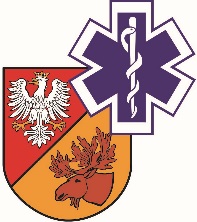                   ZAKŁAD OPIEKI ZDROWOTNEJ W ŁAPACH                  18-100 Łapy, ul. Janusza Korczaka 23                             tel. 85 814 24 38,    85 814 24 39     www.szpitallapy.pl      sekretariat@szpitallapy.pl                                                       NIP: 966-13-19-909			            REGON: 050644804									  Łapy dnia, 27.09.2019 r.DAO.261.3.ZP/20/2019Wszyscy Wykonawcy Postępowania/ Wszyscy Uczestnicy PostępowaniaSamodzielny Publiczny Zakład Opieki Zdrowotnej w Łapach wyjaśnia, iż w postępowaniu 
pn. „Zakup i dostawa specjalistycznych sprzętów oraz wyposażenia na potrzeby SPZOZ w Łapach” (Znak postępowania: ZP/20/2019/PN) termin realizacji zamówienia przedstawia się następująco: Numer sekcji: II.2.7Część nr: Pakiety nr 1,2,3,4,5Miejsce, w którym znajduje się tekst do modyfikacji: Okres obowiązywania zamówienia, umowy ramowej lubdynamicznego systemu zakupówZamiast:Okres w dniach: 20Niniejsze zamówienie podlega wznowieniu: niePowinno być:Koniec: 02/12/2019Niniejsze zamówienie podlega wznowieniu: nieDYREKTORSamodzielnego PublicznegoZakładu Opieki Zdrowotnej w Łapach      Urszula Łapińska